Uniformsvejledning (gammel uniform)VerdensspejdermærketMærket sidder på uniformen ved køb.
Sidder over venstre brystlomme. Det er et bevis på medlemskab af en Verdensspejderbevægelse. Alle spejdere optaget i WOSM (The World organization of the Scout Movement), har sådan et mærke på deres uniform.KorpsmærketMærket sidder på uniformen ved køb.
Sidder over venstre brystlomme. Alle der er medlem af KFUM-Spejderne i Danmark har sådan et mærke på deres uniform.BasismærkerBasismærkerne placeres på højre ærme, øverst oppe ved stroppen. Mærket syes på med stilken til venstre. Basismærket bæres en ad gangen, det vil sige at man må gå med et lavere rangeret mærke, indtil man har taget det næste. Ved overgang til ledergerning (18 år) må man bære Basismærke “Eeg”. Når der foreligger et bevis på et gennemført trin i lederuddannelsen, fjernes det sidste Basismærke.SpecialmærkerPå højre ærme under Basismærket. Brugen af og tidsrammen for, hvor længe spejderen bærer specialmærkerne, må bero på konkrete aftaler i hver enkelt gruppe, men som tommelfinger regel kan følgende bruges: Specialmærker for børn og vippemærker bæres, til spejderen rykker op til troppen. Derefter kan tropsspejderen bærer vippemærkerne sammen med de mærker, han tager i troppen.Mærket for Spejdernes 100-års jubilæum hører også under specialmærkerne. Mærket er delt i to, hvor det lille udleveres til alle spejdere og det store udleveres til dem der har udført nogle aktiviteter fra jubilæet. Mærkerne sættes over hinanden med det største øverst.VandreskjoldPå bæltet – i venstre side – den side af bæltet, der ikke kan justeres i længden. Vandreskjold er ikke med enhedssymboler, men med liljen på alle vandredistancer.Projektår- lejr- og eventmærkerOver højre brystlomme, ovenfor gruppenavnet. Lejrmærker bæres indtil næste store arrangement, maksimum 12 måneder.DistriktsmærkerØverst, midtfor på venstre ærme.EnhedsmærkerPå højre ærmestrop.FunktionstegnPå højre brystlommeklap, til højre og på skrå.Familie-, bande- & patruljefarverPå højre ærmestrop.GruppenavnOver højre brystlomme.UlvenavnOver højre brystlomme.DanmarksmærkePå venstre ærmestrop, må bæres op til 12 måneder efter deltagelse.ÅrsstjerneOver højre brystlomme, til venstre for gruppenavnet.Ungdomskursus mærkerBæres på højre ærme, under specialmærkerne.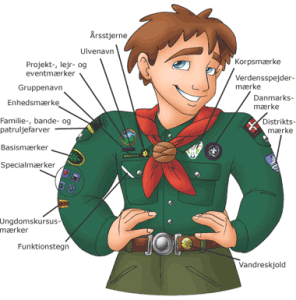 